WORKING SITUATION.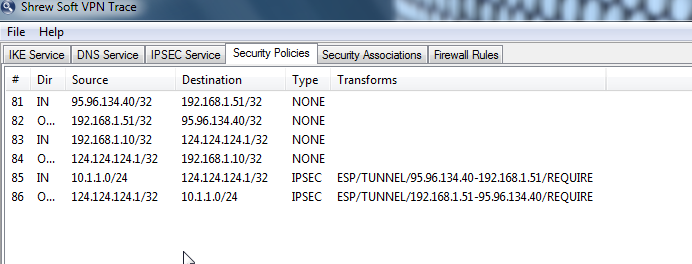 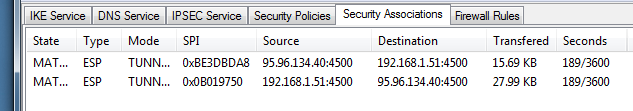 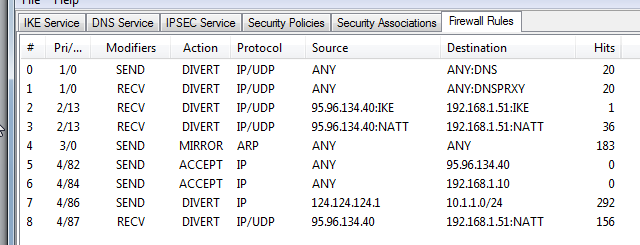 NON WORKING SITUATION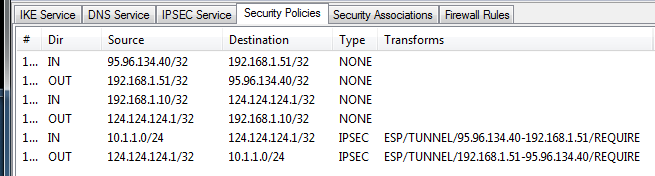 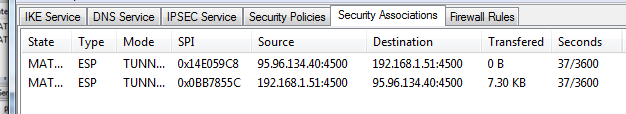 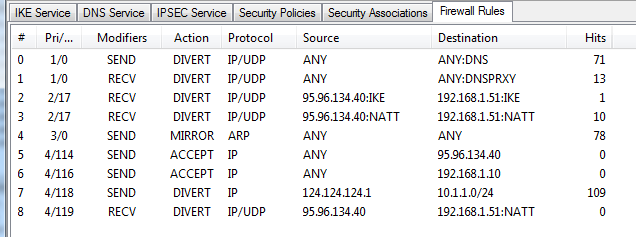 